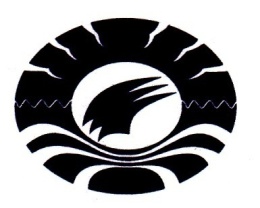 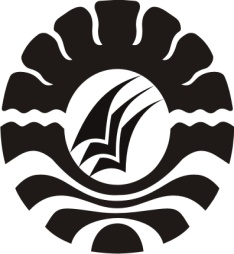 PENGARUH PEMANFAATAN MEDIA BLOG TERHADAP HASIL BELAJAR SISWA PADA MATA PELAJARAN BIOLOGI KELAS XI IPA SMA NEGERI 3 MAKASSARSKRIPSIABD.CHALID IDRISJURUSAN KURIKULUM DAN TEKNOLOGI PENDIDIKANFAKULTAS ILMU PENDIDIKANUNIVERSITAS NEGERI MAKASSAR2013